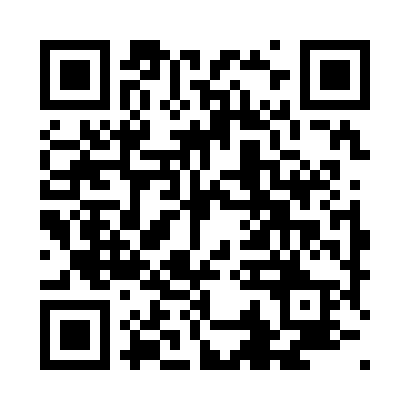 Prayer times for Kurejewka, PolandMon 1 Apr 2024 - Tue 30 Apr 2024High Latitude Method: Angle Based RulePrayer Calculation Method: Muslim World LeagueAsar Calculation Method: HanafiPrayer times provided by https://www.salahtimes.comDateDayFajrSunriseDhuhrAsrMaghribIsha1Mon3:576:0312:345:007:079:052Tue3:546:0112:345:027:099:073Wed3:515:5812:345:037:109:104Thu3:485:5612:335:047:129:125Fri3:445:5312:335:067:149:156Sat3:415:5112:335:077:169:187Sun3:385:4912:335:087:189:208Mon3:355:4612:325:107:209:239Tue3:315:4412:325:117:219:2610Wed3:285:4112:325:127:239:2811Thu3:245:3912:325:147:259:3112Fri3:215:3712:315:157:279:3413Sat3:185:3412:315:167:299:3714Sun3:145:3212:315:177:319:3915Mon3:115:3012:315:197:329:4216Tue3:075:2712:305:207:349:4517Wed3:035:2512:305:217:369:4818Thu3:005:2312:305:227:389:5119Fri2:565:2112:305:237:409:5420Sat2:525:1812:295:257:429:5721Sun2:495:1612:295:267:4310:0122Mon2:455:1412:295:277:4510:0423Tue2:415:1212:295:287:4710:0724Wed2:375:0912:295:297:4910:1125Thu2:335:0712:295:307:5110:1426Fri2:295:0512:285:327:5310:1727Sat2:245:0312:285:337:5410:2128Sun2:205:0112:285:347:5610:2529Mon2:174:5912:285:357:5810:2830Tue2:164:5712:285:368:0010:32